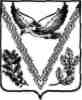 АДМИНИСТРАЦИЯ НОВОПОЛЯНСКОГО СЕЛЬСКОГО ПОСЕЛЕНИЯАПШЕРОНСКОГО РАЙОНАПОСТАНОВЛЕНИЕот ___________2020 г.                                                                                           № ___п. Новые ПоляныОб отмене административного регламента исполнения муниципальной функции «Осуществление муниципального жилищного контроля» на территории Новополянского сельского поселения Апшеронского районаНа основании решения Совета Новополянского сельского поселения Апшеронского района от 04 февраля 2019 года №144 «О внесении изменений в решение Совета Новополянского сельского поселения Апшеронского района от 15 декабря 2015 года № 38 «О приеме части полномочий администрацией Новополянского сельского поселения Апшеронского района по решению вопросов местного значения из администрации муниципального образования Апшеронского района», в соответствии со статьей 20 Жилищного кодекса Российской Федерации, Федеральным законом от 06 октября 2003 №131-ФЗ "Об общих принципах организации местного самоуправления в Российской Федерации", Федеральным законом от 26 декабря 2008г. № 294-ФЗ "О защите прав юридических лиц и индивидуальных предпринимателей при осуществлении государственного контроля (надзора) и муниципального контроля", руководствуясь Уставом Новополянского сельского поселения Апшеронского района п о с т а н о в л я ю :1. Постановление администрации Новополянского сельского поселения Апшеронского района от 14 октября 2019 года № 83 "Об утверждении административного регламента исполнения муниципальной функции «Осуществление муниципального жилищного контроля» на территории Новополянского сельского поселения Апшеронского района» признать утратившим силу.2. Организационному отделу администрации Новополянского сельского поселения Апшеронского района (Мельниковой О.П.) официально обнародовать настоящее постановление и разместить на официальном сайте администрации Новополянского сельского поселения Апшеронского района в информационно - телекоммуникационной сети Интернет.3. Контроль за выполнением настоящего постановления оставляю за собой.4. Постановление вступает в силу со дня его официального обнародования.Глава Новополянского сельского поселения Апшеронского района                                                         А.В.Кусакин